Renfrewshire Employability Provision Fact Sheet This factsheet is intended for use by those referring individuals for employability support in Renfrewshire. Similar information, designed for public use will also be available via the Opportunities Portal accessed via the Invest website and YPG Renfrewshire websites. This fact sheet is produced by the organisation delivering this particular offer of support or training and any queries should be directed via the contact details provided.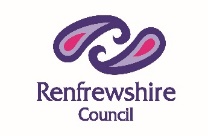 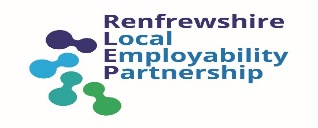 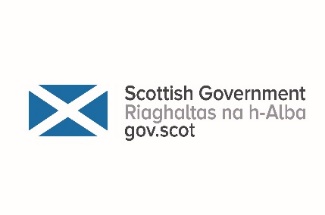 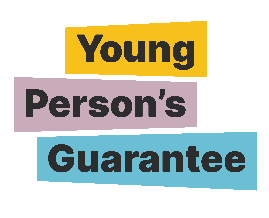 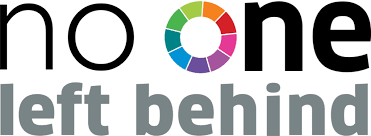 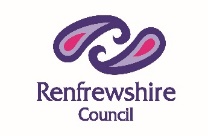 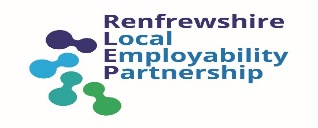 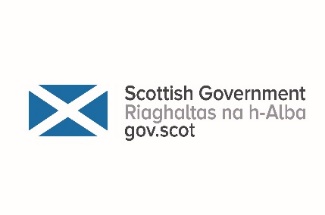 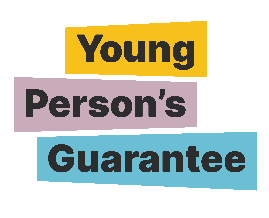 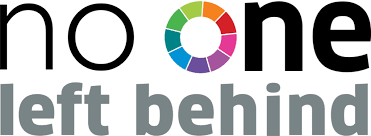 Provider Enable ScotlandName of Project/Programme/Support All in RenfrewshireReferral Process AIR.Referals@enable.org.ukWho is this programme for? 16+ clients with a disability or health conditionReferral criteria Is there any specific criteria that participants will need to meet eg for an LGV course – a driving licence will be required and there may be health criteria. The grant programme is aimed at those with barriers and challenges so referral criteria should be limited to what is a necessity. All programmes should be aiming to be as inclusive as possible.Start date Rolling programme of support- Referrals accepted from December 2021, clients will receive up to 52 weeks supportEnd date As above Number of places in each courseN/AEmployability Pipeline stages  1, 2, 3, 4, 5 What is the aim of the project/programme/support?All in Renfrewshire has been designed to address the needs and aspirations of people who have long term health conditions in Renfrewshire by providing high quality, person cantered employment support.Summary of content Clients will receive an average of 5hrs support per week dependant upon their needs. Content will vary dependant upon clients need and pipeline stage but will include a vocational profile and work focussed action plan and may include intensive 1-1 work, groupwork, personal development training sessions, SQA 3 or 4 Personal Development Award, work experience placements as appropriate. Clients at stage 5 will have an in-depth Job Analysis conducted with our staff supporting both client and employer to explore both parties needs and an Instructional Plan will be created to facilitate this. We will support applications to Access to Work and other specialist services.Certification Certification Project/programme outcomes At Stages 1 and 2 our expectation is to progress someone along the strategic skills pipeline within the programme or with an appropriate partner though Further education, employment or modern apprenticeships may be appropriate for some clients at Stages 3 and 4 our focus will be on helping clients to secure employment with the Stage 5 focus being on supporting clients to sustain and progress in work. Participant Travel, Allowances, tools, uniforms etc Reasonable travel costs can be reimbursed for attending training and appointments though we endeavour to deliver locally as much as possible.Additional information 